DECLARACIÓN DE VISIÓNVALORES FUNDAMENTALESPRINCIPIOS RECTORESPROMESAS DE MARCAEXPECTATIVAS DEL USUARIO FINALPRIORIDADES ESTRATÉGICAS5-10 AÑOS3-5 AÑOS1 AÑO ESTE TRIMESTRETUS KPI'SKPIGOLSUS PRIORIDADES TRIMESTRALESDESCRIPCIÓN DE LA PRIORIDADFECHA TOPERECURSOSEQUIPOSOFTWAREMANO DE OBRAFINANCIACIÓNANÁLISIS SITUACIONAL (DAFO)FACTORES INTERNOSFORTALEZAS ( + )DEBILIDADES ( – )FACTORES EXTERNOSOPORTUNIDADES ( + )AMENAZAS ( – )ANÁLISIS DAFORENUNCIACualquier artículo, plantilla o información proporcionada por Smartsheet en el sitio web es solo para referencia. Si bien nos esforzamos por mantener la información actualizada y correcta, no hacemos representaciones o garantías de ningún tipo, expresas o implícitas, sobre la integridad, precisión, confiabilidad, idoneidad o disponibilidad con respecto al sitio web o la información, artículos, plantillas o gráficos relacionados contenidos en el sitio web. Por lo tanto, cualquier confianza que deposite en dicha información es estrictamente bajo su propio riesgo.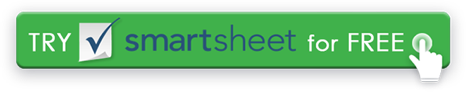 